Основные правила безопасного поведения пешехода на дороге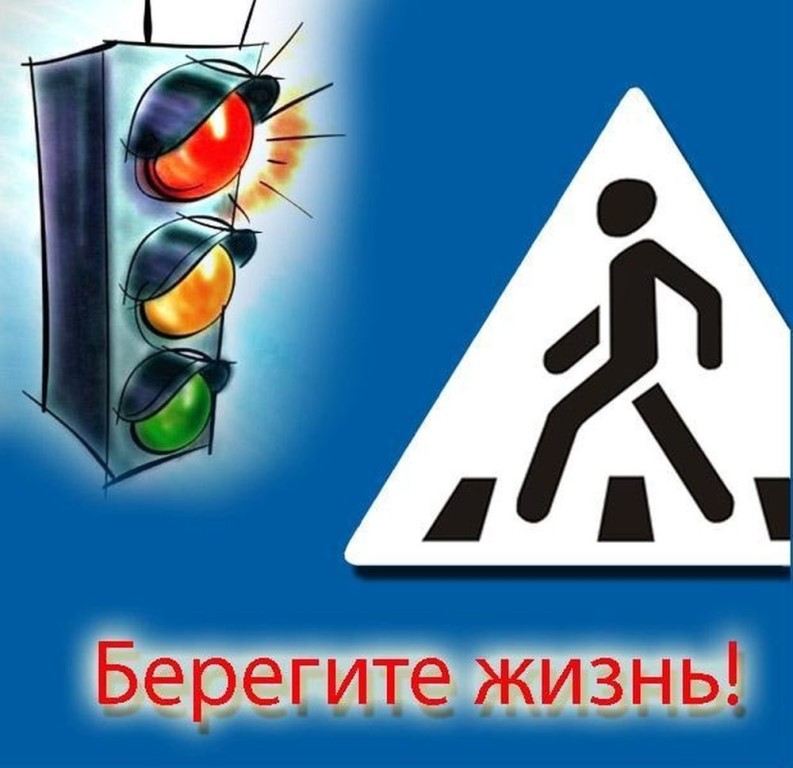 Переходите проезжую часть в установленных местах: по пешеходному переходу или на перекрестке по линии тротуаров, а при наличии светофора или регулировщика только на разрешающий сигнал или жест. Перед началом перехода остановитесь на тротуаре, посмотрите налево, потом направо, оцените расстояние до приближающихся транспортных средств, их скорость, чтобы убедиться, что переход будет безопасным.При переходе проезжей части внимательно следите за обстановкой на дороге.Переходите проезжую часть только там, где она хорошо просматривается в обе стороны.Не выходите на проезжую часть из-за предметов, ограничивающих обзор дороги.При приближении транспортных средств с включенными синим проблесковым маячком и специальным звуковым сигналом необходимо воздержаться от перехода проезжей части, а находящимся на ней незамедлительно освободить проезжую часть, уступив дорогу этим транспортным средствам.Помните! Безопасность на дороге во многом зависит от вас самих.Основные правила безопасного поведения пешехода на дорогеПереходите проезжую часть в установленных местах: по пешеходному переходу или на перекрестке по линии тротуаров, а при наличии светофора или регулировщика только на разрешающий сигнал или жест. Перед началом перехода остановитесь на тротуаре, посмотрите налево, потом направо, оцените расстояние до приближающихся транспортных средств, их скорость, чтобы убедиться, что переход будет безопасным.При переходе проезжей части внимательно следите за обстановкой на дороге.Переходите проезжую часть только там, где она хорошо просматривается в обе стороны.Не выходите на проезжую часть из-за предметов, ограничивающих обзор дороги.При приближении транспортных средств с включенными синим проблесковым маячком и специальным звуковым сигналом необходимо воздержаться от перехода проезжей части, а находящимся на ней незамедлительно освободить проезжую часть, уступив дорогу этим транспортным средствам.Помните! Безопасность на дороге во многом зависит от вас самих.